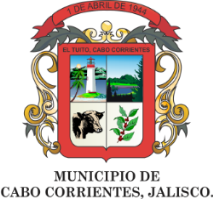 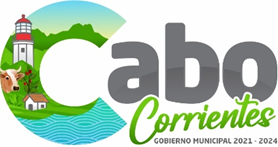 AGENDA DE PRESIDENCIA DEL MUNICIPIO DE CABO CORRIENTES, JALISCO SEPTIEMBRE 2022AGENDA DE PRESIDENCIA DEL MUNICIPIO DE CABO CORRIENTES, JALISCO SEPTIEMBRE 2022AGENDA DE PRESIDENCIA DEL MUNICIPIO DE CABO CORRIENTES, JALISCO SEPTIEMBRE 2022AGENDA DE PRESIDENCIA DEL MUNICIPIO DE CABO CORRIENTES, JALISCO SEPTIEMBRE 2022AGENDA DE PRESIDENCIA DEL MUNICIPIO DE CABO CORRIENTES, JALISCO SEPTIEMBRE 2022AGENDA DE PRESIDENCIA DEL MUNICIPIO DE CABO CORRIENTES, JALISCO SEPTIEMBRE 2022AGENDA DE PRESIDENCIA DEL MUNICIPIO DE CABO CORRIENTES, JALISCO SEPTIEMBRE 2022LUNESMARTESMIERCOLESJUEVESVIERNESSÁBADODOMINGO1  Atención Ciudadana. 2  Atención Ciudadana.3  Atención Ciudadana.4 Visita de la Diputada del Distrito 5 Yussara Canales 5 Atención Ciudadana.6 Atención Ciudadana.7 Atención Ciudadana.8  Atención Ciudadana.9 Asistí al 1er Informe de Gobierno de Talpa de Allende. 10 Asistí al 1er Informe de La Huerta, Jalisco. 11 12 1er Informe de Gobierno.13 Salida a la Localidad de Potrerillos.14 Atención Ciudadana. Asistió al  evento de los Charros.15 Atención Ciudadana. Se dio el Grito de Intendencia. 16 Participo en el Desfile del 16 de septiembre.17  1819  Atención Ciudadana.20  Atención Ciudadana.21 Atención Ciudadana. Salida a la Localidad de Chimo.22 Atención Ciudadana.Salida al Municipio de Tomatlán.23 Segunda Sesión Plenaria del Consejo Estatal de Hacienda Municipal 2022. Sesión de Cabildo.24 Salida a la Ciudad de Guadalajara. 25  Salida a la Ciudad de Guadalajara.26 Reunión de Seguridad vía Zoom.27  Atención Ciudadana.28 Atención Ciudadana.Salida a la Localidad de Chacala.29 Salida a GDL.30 Reunión de Trabajo.